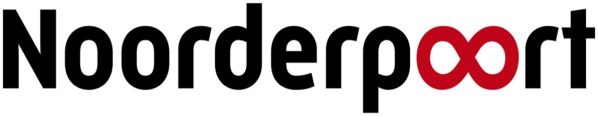 Formulier Afbreken BPV & Aanvragen nieuwe BPV-plaats MzVz Studentgegevens (invullen door BPV-docent, z.m. samen met student)Studentgegevens (invullen door BPV-docent, z.m. samen met student)Naam studentStudentnummerKlasGegevens huidige BPV (invullen door BPV-docent, z.m. samen met student)Gegevens huidige BPV (invullen door BPV-docent, z.m. samen met student)Naam BPV-instellingNaam BPV-docentBPV-periode BPV-1 Begindatum:                                                                      1e / 2e keerBPV-2 Begindatum:                                                                      1e / 2e keerDatum afbreken BPVAantal BPV-weken/-uren Reden(en) afbreken BPVonvoldoende ontwikkeling beroepshoudingonvoldoende urenziekte / zwangerschapknelpunten in de BPV-begeleiding vanuit de stageplaats / schoolontoelaatbaar gedrag op de BPV-plaatsfraude met beoordeling examens (let op: melden bij examencommissie)anders, nl. Onderbouwing redenLicht de reden hier kort toe en voeg evt. het BPV-eindevaluatie-formulier toeLever het tot hier ingevulde formulier in bij:BPV-1: Selinde de Kok (MzVz)/Marloes de Wit (MZ); BPV-2/Verlengers: SLB’er; BBL: SLB’er. De leerjaarcoördinator, SLB’er en evt. BAT’er nemen een beslissing, zo nodig in overleg met de student zelf, BPV-docent, domeinhouder BPV en/of de teammanager. De beslissing wordt hieronder vastgelegd en door de ondertekenaar via Studievolg gecommuniceerd met de student en betrokken docenten en via de mail met de BPV-coördinator(en).Lever het tot hier ingevulde formulier in bij:BPV-1: Selinde de Kok (MzVz)/Marloes de Wit (MZ); BPV-2/Verlengers: SLB’er; BBL: SLB’er. De leerjaarcoördinator, SLB’er en evt. BAT’er nemen een beslissing, zo nodig in overleg met de student zelf, BPV-docent, domeinhouder BPV en/of de teammanager. De beslissing wordt hieronder vastgelegd en door de ondertekenaar via Studievolg gecommuniceerd met de student en betrokken docenten en via de mail met de BPV-coördinator(en).BESLISSING over REDEN VAN AFBREKEN BESLISSING over REDEN VAN AFBREKEN BESLISSING over REDEN VAN AFBREKEN BESLISSING over REDEN VAN AFBREKEN Beslissing over afgebroken stage (zie Studiewijzer, addendum beoordelingsregels, art. 3 en 4)De reden(en) van afbreken vallen onder ‘’overmacht’’. De nieuwe stage incl. beoordeling beroepshouding geldt als inhalen.De reden(en) van afbreken heeft/hebben te maken met je eigen inzet waardoor je een ‘’NO GO’’ hebt gekregen. De nieuwe stage incl. beoordeling beroepshouding geldt als herkansing. Je moet halverwege de nieuwe stage aantonen dat je voldoet aan de stage-eisen en een ‘’GO’’ krijgt.Anders, nl.   De reden(en) van afbreken vallen onder ‘’overmacht’’. De nieuwe stage incl. beoordeling beroepshouding geldt als inhalen.De reden(en) van afbreken heeft/hebben te maken met je eigen inzet waardoor je een ‘’NO GO’’ hebt gekregen. De nieuwe stage incl. beoordeling beroepshouding geldt als herkansing. Je moet halverwege de nieuwe stage aantonen dat je voldoet aan de stage-eisen en een ‘’GO’’ krijgt.Anders, nl.   De reden(en) van afbreken vallen onder ‘’overmacht’’. De nieuwe stage incl. beoordeling beroepshouding geldt als inhalen.De reden(en) van afbreken heeft/hebben te maken met je eigen inzet waardoor je een ‘’NO GO’’ hebt gekregen. De nieuwe stage incl. beoordeling beroepshouding geldt als herkansing. Je moet halverwege de nieuwe stage aantonen dat je voldoet aan de stage-eisen en een ‘’GO’’ krijgt.Anders, nl.   BESLISSING over NIEUWE STAGEPLAATSINGBESLISSING over NIEUWE STAGEPLAATSINGBESLISSING over NIEUWE STAGEPLAATSINGBESLISSING over NIEUWE STAGEPLAATSINGBegin- en einddatum nieuwe stageAantal stage-urenVoorkeuren/eisen m.b.t. BPV-plaatsBenodigde BPV -begeleidingGeen bijzonderhedenIntensieve BPV-beg.Extra beg. BATDatum afhandeling:Datum afhandeling:Naam en handtekening namens teammanager:Naam en handtekening namens teammanager: